Město Příbor	O s a d n í v ý b o r m í s t n í č á s t i H á j o v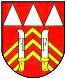 Plán práce OV Hájov na 2. pololetí roku 2023ProgramZahájeníDotazy na hosty, připomínky, požadavkyKulturní a společenské záležitosti, Pouť 2023Různé a diskuseUsneseníProgramZahájeníDotazy na hosty, připomínky, požadavkyKulturní a společenské záležitostiRůzné a diskuseUsneseníProgramZahájeníDotazy na hosty, připomínky, požadavkyKulturní a společenské záležitosti, Krmáš 2023 Různé a diskuseUsneseníProgramZahájeníDotazy na hosty, připomínky, požadavkyKulturní a společenské záležitosti, příprava veřejné schůzeRůzné a diskuseUsneseníProgramZahájeníDotazy na hosty, připomínky, požadavkyKulturní a společenské záležitosti, Mikulášská nadílkaRůzné a diskuseUsneseníProgramZahájeníDotazy na hosty, připomínky, požadavkyPlán práce na 1. pololetí roku 2024Kulturní a společenské záležitostiRůzné a diskuseUsneseníStránka 1/1